Борзинской транспортной прокуратурой при мониторинге сведений, содержащихся в информационно-телекоммуникационной сети «Интернет», на предмет их соответствия федеральному законодательству выявлен факт беспрепятственного доступа к указателям страниц интернет-сайтов с URL-адресами:https://spb.espanagid.net/catalog/ispanskiy_ khamon/khamon iberiko 100 beyota bez kosti 3kg 42mes _ј_pedro domecq__.htmlhttps://spb.espanagid.net/catalog/ispanskiy khamon/khamon iberiko 50 bez kos ti 5 6k rodri ez.html 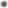 https://spb.espanagid.net/catalog/ispanskiy khamon/elitnyy khamon_beyota 100 iberiko bez kosti -5ј 2kg.html ;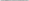 https://spb.espanagid.net/catalog/ispanskiy khamon/elitnyy nabor s khamonom be ota 100 iberiko khoselito 7 .5k .html ;- https://cheese-box.ru/rodriguez-jamon-de-cebo-iberico-deshuesado- 100На указанных страницах интернет-сайта неопределенному кругу лиц предоставляется доступ к информации о возможности в рамках публичного договора купли-продажи дистанционным способом приобрести продукцию, запрещенную к вывозу из стран, принявших решение о введении экономических санкций в отношении российских юридических лиц и (или) физических лиц или присоединившихся к такому решению, за что действующим законодательством предусмотрена административная ответственность по ст.ст.14.2, 16.21 КоАП РФ.Согласно информации, размещенной на сайте, фактическая реализация «санкционной» продукции осуществляется любому пользователю на территории Российской Федерации.С целью устранения выявленных нарушений Борзинский транспортный прокурор обратился с исковым заявлением признать информацию информацией, распространение которой на территории Российской Федерации запрещено, Борзинским городским судом исковые требования транспортного прокурора удовлетворены, доступ к вышеуказанным интернет ресурсам ограничен.